ГЛАВА  ГОРОДА  ЭЛИСТЫПОСТАНОВЛЕНИЕВ соответствии с Градостроительным кодексом Российской Федерации, статьей 28 Федерального закона от 6 октября 2003 года № 131-ФЗ «Об общих принципах организации местного самоуправления в Российской Федерации», Положением о публичных слушаниях в городе Элисте, утвержденным решением Элистинского городского Собрания от 31 августа 2006 года № 4,постановляю:Провести 10 августа 2021 года в 15.00 часов собрание участников публичных слушаний по прилагаемому проекту решения Элистинского городского Собрания «О внесении изменений в Генеральный план города Элисты» по вопросу:включения в зону индивидуальной жилой застройки (до 3 эт.), с исключением из зоны зеленых насаждений и зоны улично-дорожной сети, земельного участка с кадастровым номером 08:14:030406:160 площадью 600 кв.м., расположенного по адресу: Республика Калмыкия, город Элиста,                  ул. Джиргал, № 2 «А»;включения в зону индивидуальной жилой застройки (до 3 эт.), с исключением из зоны улично-дорожной сети, земельного участка с кадастровым номером 08:14:030363:135 площадью 300 кв.м., расположенного по адресу: Республика Калмыкия, город Элиста,                  ул. им. Н. Шапшуковой, № 51 «А»;включения в зону индивидуальной жилой застройки (до 3 эт.), с исключением из зоны улично-дорожной сети, земельного участка с кадастровым номером 08:14:030357:17 площадью 600 кв.м., расположенного по адресу: Республика Калмыкия, город Элиста, ул. им. Маяковского, № 60;включения в зону индивидуальной жилой застройки (до 3 эт.), с исключением из зоны улично-дорожной сети, земельного участка с кадастровым номером 08:14:030657:372 площадью 400 кв.м., расположенного по адресному ориентиру: Республика Калмыкия, город Элиста, район «Сити-3», южнее № 50;включения в зону индивидуальной жилой застройки (до 3 эт.), с исключением из зоны улично-дорожной сети, земельных участков с кадастровыми номерами 08:14:030134:1260, 08:14:030134:1364 общей площадью 1200 кв.м., расположенных по адресу: Республика Калмыкия, город Элиста, ул. имени Морчукова Б.М., №№ 6, 9;включения в зону индивидуальной жилой застройки (до 3 эт.), с исключением из зоны среднеэтажной жилой застройки (от 3 до 5 эт.), земельного участка с кадастровым номером 08:14:030515:472 площадью 300 кв.м., расположенного по адресу: Республика Калмыкия, город Элиста,              ул. им. Титова, № 48;включения в зону общественных центров, с исключением из зоны зеленых насаждений, земельного участка с кадастровым номером 08:14:030210:864 площадью 800 кв.м., расположенного по адресу: Республика Калмыкия, город Элиста, ул. Ипподромная, № 1 «Д»;включения в зону торговых и коммерческих объектов, с исключением из зоны зеленых насаждений и зоны улично-дорожной сети, земельного участка с кадастровым номером 08:14:030655:3148 площадью 40 кв.м., расположенного по адресу: Республика Калмыкия, город Элиста, ул. им. Сухэ-Батора, № 4 «А»; включения в зону индивидуальной жилой застройки (до 3 эт.), с исключением из зоны улично-дорожной сети, земельных участков с кадастровыми номерами 08:14:030210:614, 08:14:030210:615, 08:14:030210:616, 08:14:030210:618, 08:14:000000:3624, 08:14:000000:4154, 08:14:000000:4152, 08:14:000000:4153, 08:14:000000:4151, 08:14:000000:4383 общей площадью 4110 кв.м., расположенных по адресу: Республика Калмыкия, город Элиста, пер. Урлдан, №№ 9 «А», 9 «Б», 9 «В» 9 «Г», 5 «А», 5 «Б», 5 «В», 5 «Г», 5 «Д», 7 «Г»;включения в зону торговых и коммерческих объектов, с исключением из зоны индивидуальной жилой застройки (до 3 эт.) и зоны улично-дорожной сети, на публичных слушаниях, земельного участка с кадастровым номером 08:14:030247:65 площадью 3312 кв.м., расположенного по адресу: Республика Калмыкия, город Элиста, ул. 28-й Армии, № 40;включения в зону торговых и коммерческих объектов, с исключением из зоны индивидуальной жилой застройки (до 3 эт.), земельного участка с кадастровым номером 08:14:032501:511 площадью 5204 кв.м., расположенного по адресу: Республика Калмыкия, город Элиста, 9 микрорайон, № 18;включения в коммунальную зону, с исключением из зоны зеленых насаждений и зоны улично-дорожной сети, земельного участка с кадастровым номером 08:14:030547:211 площадью 420 кв.м., расположенного по адресу: Республика Калмыкия, город Элиста, проспект имени Петра Анацкого, № 19 «А».Возложить подготовку и проведение собрания участников публичных слушаний по указанным вопросам на Комиссию по подготовке Правил землепользования и застройки города Элисты.3. Поручить Комиссии по подготовке Правил землепользования и застройки города Элисты:подготовку и опубликование оповещения о начале публичных слушаний в газете «Элистинская панорама» и размещение оповещения на официальном сайте и информационных стендах Администрации города Элисты;проведение экспозиции;проведение собрания участников публичных слушаний;подготовку и оформление протокола публичных слушаний;подготовку и опубликование заключения о результатах публичных слушаний.  4. На весь период проведения публичных слушаний организовать экспозицию по вопросам, указанным в настоящем постановлении, в здании Администрации города Элисты, расположенном по адресу: город Элиста, ул. Ленина, 249, 1 этаж, с 9.00 часов до 18.00 часов.5. Назначить председательствующим на собрании участников публичных слушаний заместителя Главы Администрации города Элисты Авееву Н.О.6. Определить, что письменные извещения о желании участвовать в слушаниях и предложения по вопросу слушаний от жителей города Элисты направляются на имя заместителя Главы Администрации города Элисты Авеевой Н.О. и будут приниматься отделом архитектуры и градостроительства Администрации города Элисты по адресу: город Элиста, ул. им. Номто Очирова, д. 4, каб. 212 со дня публикации настоящего постановления в газете «Элистинская панорама» по 4 августа 2021 года в рабочие дни с 9.00 часов до 18.00 часов (перерыв с 13.00 часов до 14.00 часов).7. Информацию о месте проведения собрания участников публичных слушаний опубликовать в газете «Элистинская панорама» не позднее 6 августа 2021 года. 8. Опубликовать настоящее постановление в газете «Элистинская панорама» и разместить на официальном сайте Администрации города Элисты в сети «Интернет» не позднее 10 июля 2021 года.9. Контроль за исполнением настоящего постановления возложить на заместителя Главы Администрации города Элисты Авееву Н.О.Глава города Элисты                                                                            Н. ОрзаевРоссийская ФедерацияРеспублика КалмыкияЭлистинское городское Собраниешестого созываРЕШЕНИЕ № ___В соответствии с Федеральным законом от 6 октября 2003 года           № 131-ФЗ «Об общих принципах организации местного самоуправления в Российской Федерации», Градостроительным кодексом Российской Федерации, с учетом протокола публичных слушаний и заключения Комиссии по подготовке Правил землепользования и застройки города Элисты о результатах публичных слушаний, предложения Администрации города Элисты (постановления Администрации города Элисты), руководствуясь статьей 20 Устава города Элисты,Элистинское городское Собрание решило:Внести в карту планируемого размещения объектов (схему проектируемого состояния территории) Генерального плана города Элисты, утвержденного решением Элистинского городского Собрания от 1 июля 2010 года № 1 (с изменениями), следующие изменения: включить в зону индивидуальной жилой застройки (до 3 эт.), исключив из зоны зеленых насаждений и зоны улично-дорожной сети, земельный участок с кадастровым номером 08:14:030406:160 площадью 600 кв.м., расположенный по адресу: Республика Калмыкия, город Элиста, ул. Джиргал, № 2 «А», согласно схеме № 1 Приложения к настоящему решению;включить в зону индивидуальной жилой застройки (до 3 эт.), исключив из зоны улично-дорожной сети, земельный участок с кадастровым номером 08:14:030363:135 площадью 300 кв.м., расположенный по адресу: Республика Калмыкия, город Элиста, ул. им. Н.Шапшуковой, № 51 «А», согласно схеме № 2 Приложения к настоящему решению;включить в зону индивидуальной жилой застройки (до 3 эт.), исключив из зоны улично-дорожной сети, земельный участок с кадастровым номером 08:14:030357:17 площадью 600 кв.м., расположенный по адресу: Республика Калмыкия, город Элиста, ул. им. Маяковского, № 60, согласно схеме № 3 Приложения к настоящему решению;включить в зону индивидуальной жилой застройки (до 3 эт.), исключив из зоны улично-дорожной сети, земельный участок с кадастровым номером 08:14:030657:372 площадью 400 кв.м., расположенный по адресному ориентиру: Республика Калмыкия, город Элиста, район «Сити-3», южнее № 50, согласно схеме № 4 Приложения к настоящему решению;включить я в зону индивидуальной жилой застройки (до 3 эт.), исключив из зоны улично-дорожной сети, земельные участки с кадастровыми номерами 08:14:030134:1260, 08:14:030134:1364 общей площадью 1200 кв.м., расположенные по адресу: Республика Калмыкия, город Элиста, ул. имени Морчукова Б.М., №№ 6, 9, согласно схеме № 5 Приложения к настоящему решению;включить в зону индивидуальной жилой застройки (до 3 эт.), исключив из зоны среднеэтажной жилой застройки (от 3 до 5 эт.), земельный участок с кадастровым номером 08:14:030515:472 площадью 300 кв.м., расположенный по адресу: Республика Калмыкия, город Элиста, ул. им. Титова, № 48, согласно схеме № 6 Приложения к настоящему решению;включить в зону общественных центров, исключив из зоны зеленых насаждений, земельный участок с кадастровым номером 08:14:030210:864 площадью 800 кв.м., расположенный по адресу: Республика Калмыкия, город Элиста, ул. Ипподромная, № 1 «Д» согласно схеме № 7 Приложения к настоящему решению;включить в зону торговых и коммерческих объектов, исключив из зоны зеленых насаждений и зоны улично-дорожной сети, земельный участок с кадастровым номером 08:14:030655:3148 площадью 40 кв.м., расположенный по адресу: Республика Калмыкия, город Элиста, ул. им. Сухэ-Батора, № 4 «А», согласно схеме № 8 Приложения к настоящему решению; включить в зону индивидуальной жилой застройки (до 3 эт.), исключив из зоны улично-дорожной сети, земельные участки с кадастровыми номерами 08:14:030210:614, 08:14:030210:615, 08:14:030210:616, 08:14:030210:618, 08:14:000000:3624, 08:14:000000:4154, 08:14:000000:4152, 08:14:000000:4153, 08:14:000000:4151, 08:14:000000:4383 общей площадью 4110 кв.м., расположенные по адресу: Республика Калмыкия, город Элиста, пер. Урлдан, №№ 9 «А», 9 «Б», 9 «В» 9 «Г», 5 «А», 5 «Б», 5 «В», 5 «Г», 5 «Д», 7 «Г», согласно схеме № 9 Приложения к настоящему решению;включить в зону торговых и коммерческих объектов, исключив из зоны индивидуальной жилой застройки (до 3 эт.) и зоны улично-дорожной сети, на публичных слушаниях, земельный участок с кадастровым номером 08:14:030247:65 площадью 3312 кв.м., расположенный по адресу: Республика Калмыкия, город Элиста, ул. 28-й Армии, № 40, согласно схеме № 10 Приложения к настоящему решению;включить в зону торговых и коммерческих объектов, исключив из зоны индивидуальной жилой застройки (до 3 эт.), земельный участок с кадастровым номером 08:14:032501:511 площадью 5204 кв.м., расположенный по адресу: Республика Калмыкия, город Элиста, 9 микрорайон, № 18, согласно схеме № 11 Приложения к настоящему решению;включить в коммунальную зону, исключив из зоны зеленых насаждений и зоны улично-дорожной сети, земельный участок с кадастровым номером 08:14:030547:211 площадью 420 кв.м., расположенный по адресу: Республика Калмыкия, город Элиста, проспект имени Петра Анацкого, № 19 «А», согласно схеме № 12 Приложения к настоящему решению.2. Администрации города Элисты разместить настоящее решение на официальном сайте Администрации города Элисты.3. Настоящее решение вступает в силу со дня его официального опубликования в газете «Элистинская панорама».Глава города Элисты - Председатель Элистинскогогородского Собрания                                                                           Н. ОрзаевСхема № 1Выкопировка из схемы проектируемого состояния территории (проектный план)Генерального плана города Элисты, утвержденного решениемЭлистинского городского Собрания от 01.07.2010 № 1Схема № 2Выкопировка из схемы проектируемого состояния территории (проектный план)Генерального плана города Элисты, утвержденного решениемЭлистинского городского Собрания от 01.07.2010 № 1Схема № 3Выкопировка из схемы проектируемого состояния территории (проектный план)Генерального плана города Элисты, утвержденного решениемЭлистинского городского Собрания от 01.07.2010 № 1Схема № 4Выкопировка из схемы проектируемого состояния территории (проектный план)Генерального плана города Элисты, утвержденного решениемЭлистинского городского Собрания от 01.07.2010 № 1Схема № 5Выкопировка из схемы проектируемого состояния территории (проектный план)Генерального плана города Элисты, утвержденного решениемЭлистинского городского Собрания от 01.07.2010 № 1Схема № 6Выкопировка из схемы проектируемого состояния территории (проектный план)Генерального плана города Элисты, утвержденного решениемЭлистинского городского Собрания от 01.07.2010 № 1Схема № 7Выкопировка из схемы проектируемого состояния территории (проектный план)Генерального плана города Элисты, утвержденного решениемЭлистинского городского Собрания от 01.07.2010 № 1Схема № 8Выкопировка из схемы проектируемого состояния территории (проектный план)Генерального плана города Элисты, утвержденного решениемЭлистинского городского Собрания от 01.07.2010 № 1Схема № 9Выкопировка из схемы проектируемого состояния территории (проектный план)Генерального плана города Элисты, утвержденного решениемЭлистинского городского Собрания от 01.07.2010 № 1Схема № 10Выкопировка из схемы проектируемого состояния территории (проектный план)Генерального плана города Элисты, утвержденного решениемЭлистинского городского Собрания от 01.07.2010 № 1Схема № 11Выкопировка из схемы проектируемого состояния территории (проектный план)Генерального плана города Элисты, утвержденного решениемЭлистинского городского Собрания от 01.07.2010 № 1Схема № 12Выкопировка из схемы проектируемого состояния территории (проектный план)Генерального плана города Элисты, утвержденного решениемЭлистинского городского Собрания от 01.07.2010 № 16 июля 2021 года№ 64г. ЭлистаО проведении публичных слушанийО проведении публичных слушанийПриложение к постановлению Главы города Элистыот 6 июля 2021 года № 64«__» _____2021 годазаседание № ___заседание № ___г. ЭлистаО внесении изменений в Генеральный план города ЭлистыО внесении изменений в Генеральный план города ЭлистыО внесении изменений в Генеральный план города ЭлистыПриложениек решению Элистинского городского Собранияот «__»____ 2021 года № __ГП:Изменение в ГП:ГП:Изменение в ГП:ГП:Изменение в ГП:ГП:Изменение в ГП:ГП:Изменение в ГП:ГП:Изменение в ГП: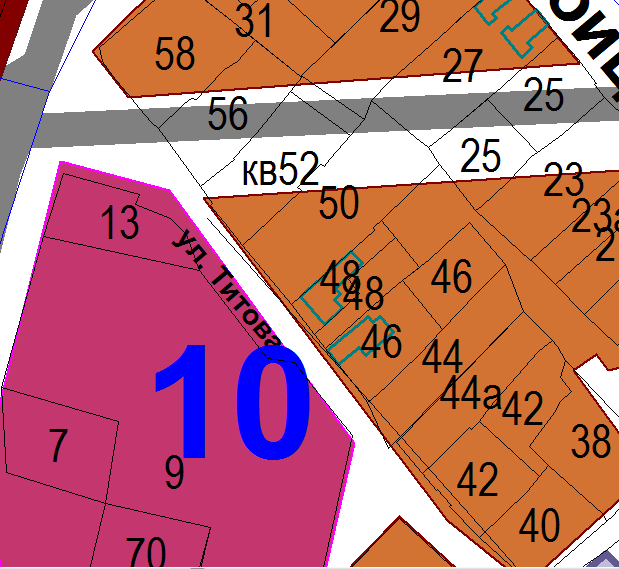 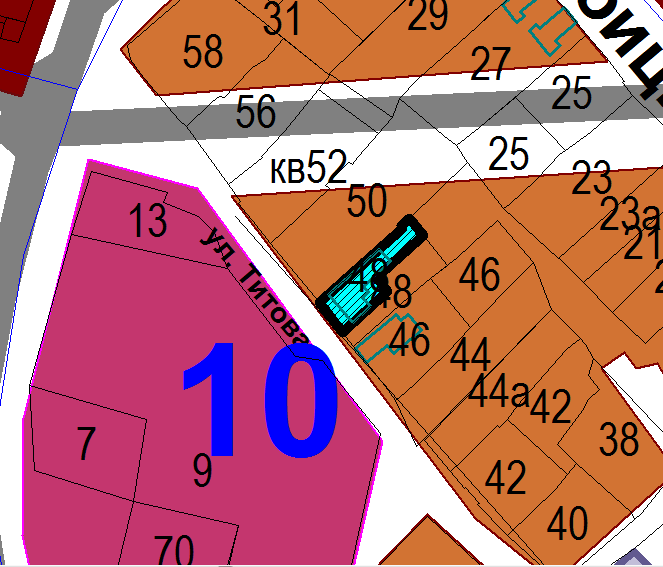 ГП:Изменение в ГП: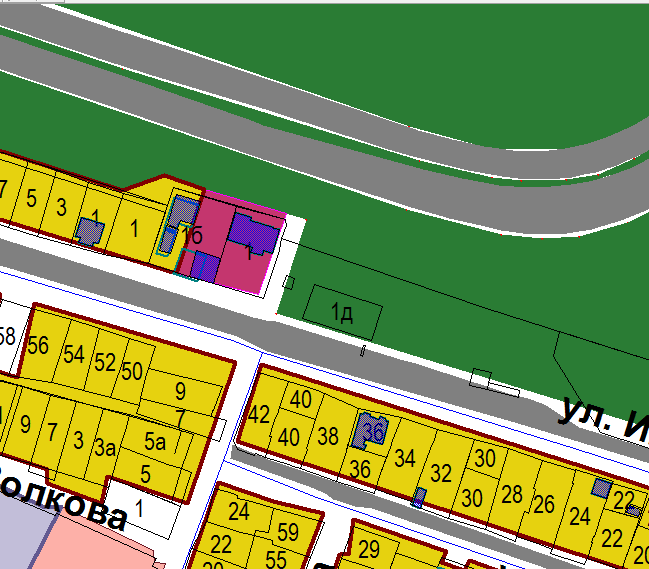 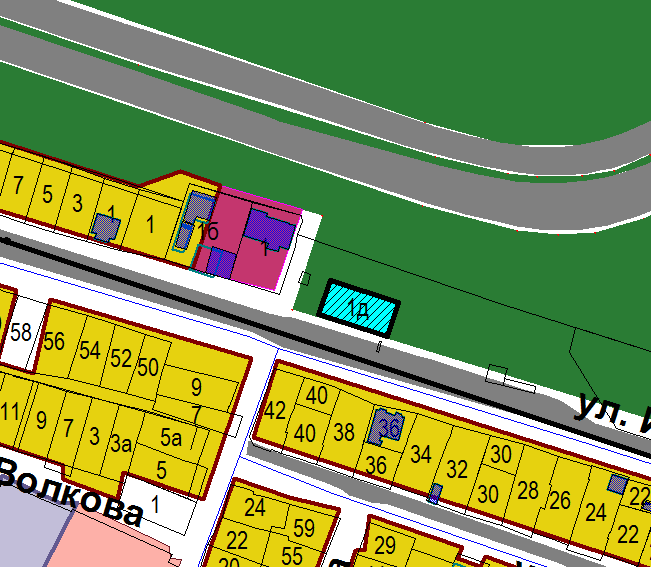 ГП:Изменение в ГП: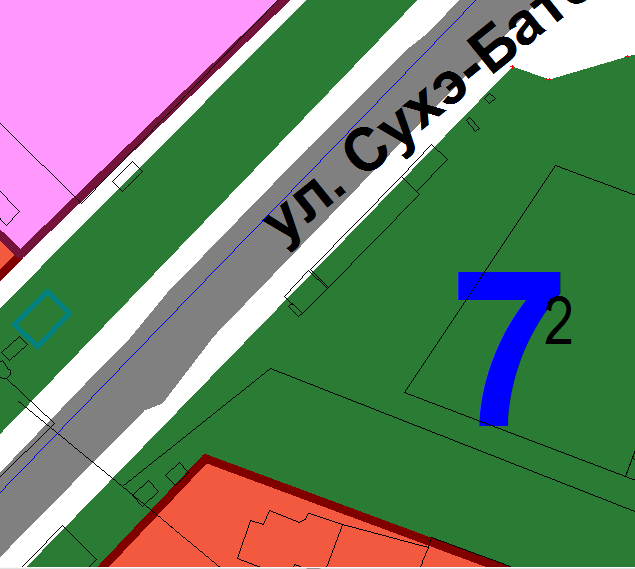 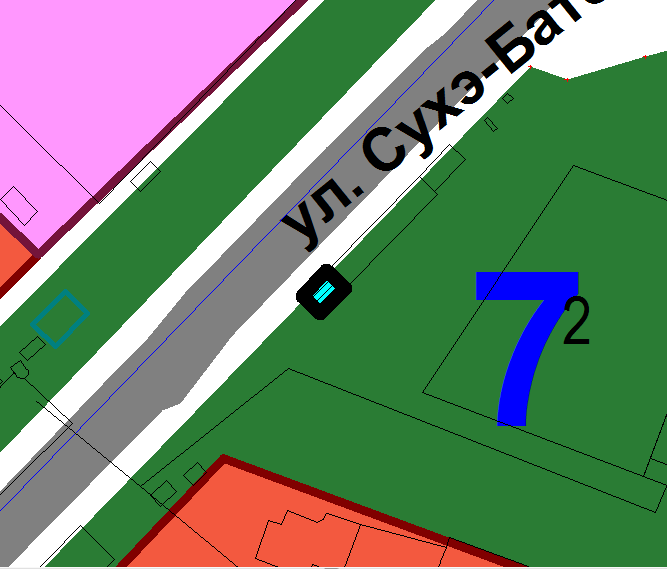 ГП:Изменение в ГП: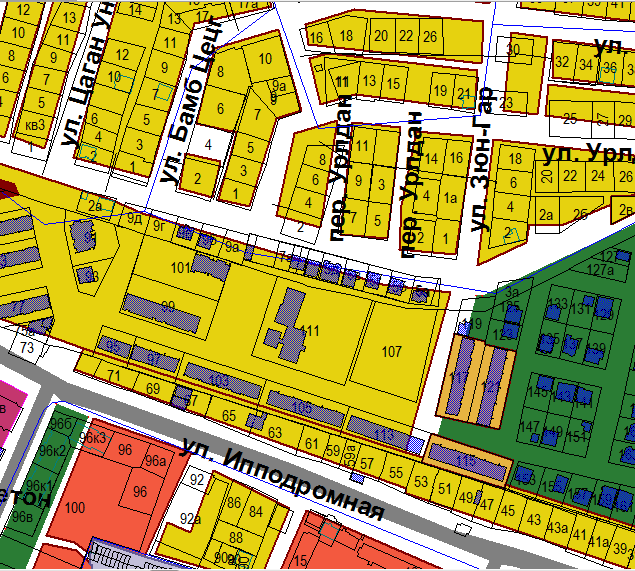 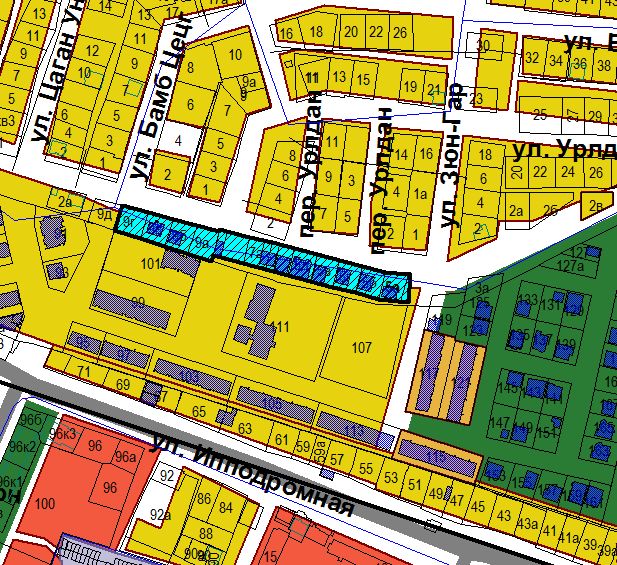 ГП:Изменение в ГП: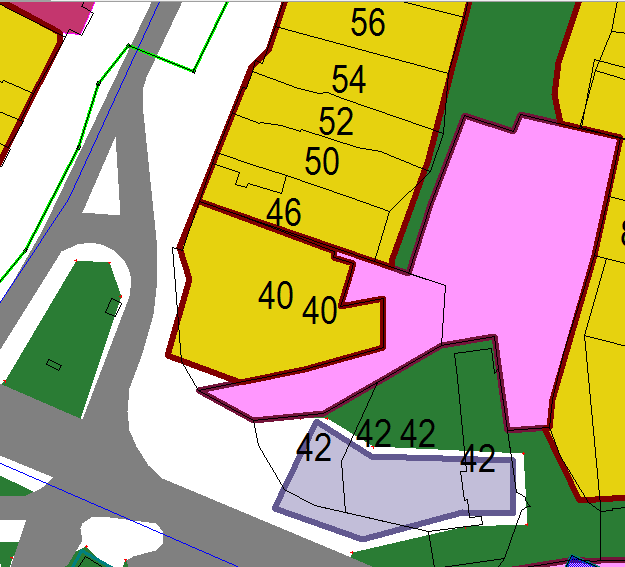 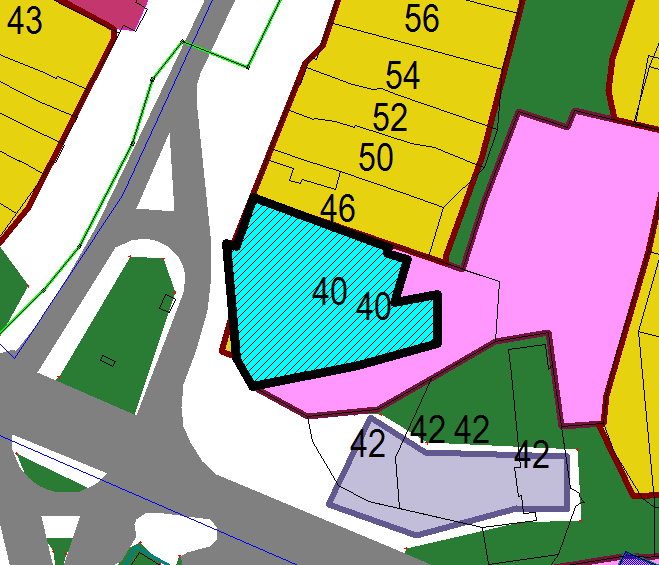 ГП:Изменение в ГП: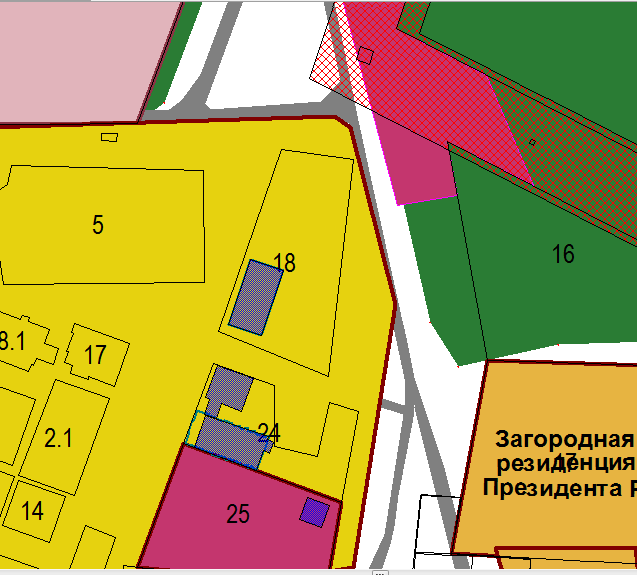 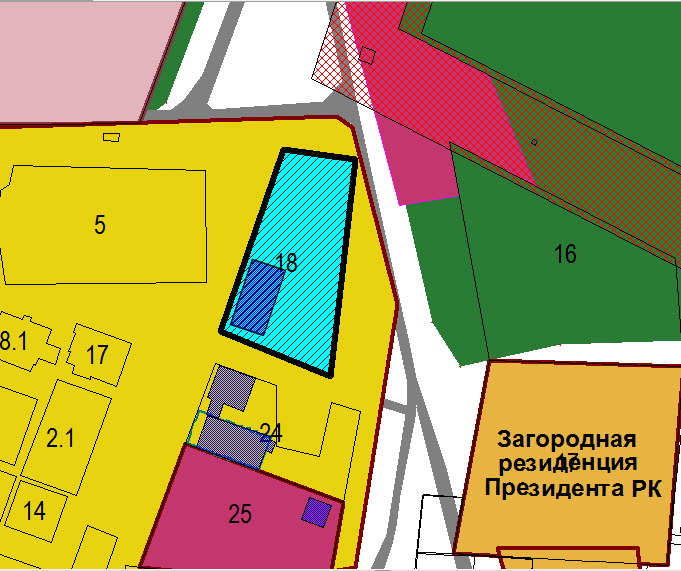 ГП:Изменение в ГП: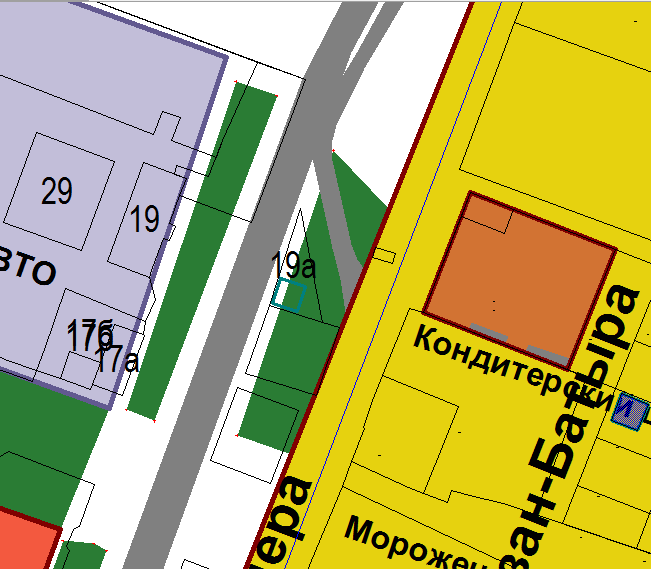 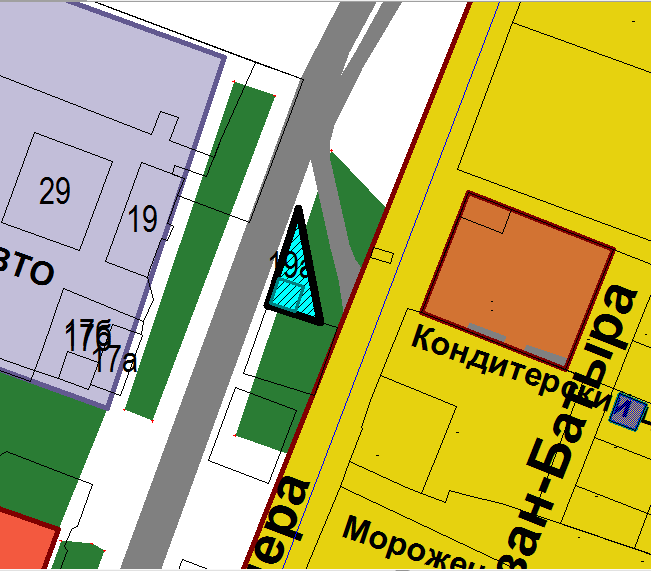 